Public Presentation of the draft WADHURST NEIGHBOURHOOD PLAN  Tuesday 20th July or Wednesday 28th July at 7.30pm in the Commemoration Hall, Wadhurst High Street.The Wadhurst Neighbourhood Plan Steering Group and the Wadhurst Parish Council (WPC) would now like to share with Wadhurst Parish residents and stakeholders, the draft of the Wadhurst Neighbourhood Plan. This process forms the Regulation 14 pre submission stage of the Neighbourhood Planning statutory process and allows resident / stakeholder to feedback to the Steering Group / WPC about the Plan.  Therefore please join us on the dates above for an informal review session of the draft Neighbourhood Plan.Alternatively please complete the review of the draft Neighbourhood Plan Summary and associated feedback survey below (should take c. 15 minutes) by close of business on 15th August 2021.Feel free to pass this notification to other members of your household or neighbours to complete their own review and feedback as well (the elderly or those without electronic devices may require your assistance).Any additional comments not covered in the survey can be emailed to me at wadhurstnpp@gmail.com
 Here is the electronic link to the draft Neighbourhood Plan Summary and feedback survey: https://forms.gle/8KuNMapnLS6Y5QeS7
 (If you need to see the full policy descriptions then here is a link to the full draft Neighbourhood Plan (118 pages) or the draft Neighbourhood Plan can also be viewed on www.wadhurst-pc.gov.uk :https://drive.google.com/file/d/1RxCufZNTyVIiADdjtpCPQdTnG49ZPFo9/view?usp=sharing
 Thanking you David Connoley, Chair of the Wadhurst Neighbourhood Plan Steering Group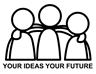 Web:https://www.wadhurstnp.org/01892 784256